С 30 по 31 июля 2019 года инспектором контрольно-счетного отдела дано заключение на постановление администрации муниципального образования «Нышинское» «Об утверждении отчета об исполнении бюджета муниципального образования «Нышинское» за 1 полугодие 2019 года».Заключение на    постановление администрации муниципального образования «Нышинское» от 15.07.2019г. № 37 «Об утверждении отчета об исполнении  бюджета муниципального образования «Нышинское» за 1 полугодие 2019 года»  проводится  в соответствии с  Бюджетным кодексом Российской Федерации, положениями Федерального закона от 07.02.2011г.  № 6-ФЗ «Об общих принципах организации и деятельности контрольно-счетных органов субъектов Российской Федерации и муниципальных образований» (в ред. изменений),  Федерального закона от 6 октября 2003г. № 131-ФЗ «Об общих принципах организации местного самоуправления в Российской Федерации» (в ред. изменений), Положением «О бюджетном процессе в муниципальном образовании «Нышинское», утвержденного Решением Совета депутатов муниципального образования «Нышинское» от 04.07.2008г. № 4.1, в ред. изменений, Уставом муниципального образования «Нышинское», Соглашением о передаче контрольно-счётному отделу муниципального образования «Можгинский район» полномочий контрольно-счётного органа муниципального образования «Нышинское» по осуществлению внешнего муниципального финансового контроля, утвержденного решением Совета депутатов муниципального образования «Нышинское» от 14.12.2018г. № 22.2,  Положением  о контрольно - счетном отделе муниципального образования «Можгинский район», утвержденным Решением Совета депутатов муниципального образования «Можгинский район» от 24.11.2011г.  № 37.6 (в ред. изменений), п. 2.4 плана работы контрольно-счётного отдела муниципального образования «Можгинский район» (далее – контрольно-счётный отдел) на 2019 год, утвержденного решением Совета депутатов муниципального образования «Можгинский район» от 12.12.2018г. № 22.12.Бюджет муниципального образования «Нышинское» за 1 полугодие 2019 года исполнялся в соответствии с требованиями и нормами действующего бюджетного законодательства и  муниципальными правовыми актами.Согласно данных отчета ф. 0503117 об исполнении бюджета сельского поселения  доходы поступили в сумме 1 262,0 тыс. руб., что составляет   53,2% от плановых бюджетных назначений. Налоговые и неналоговые  доходы исполнены в сумме 175,5 тыс. руб., что составляет 22,4% от плановых бюджетных назначений, т.е. не достигли 50% уровня. Из проведенного анализа следует, что 50% уровень от плановых назначений  превышен по двум доходным источникам (ЕСН – 133,1%), НДФЛ – 57,6%). По остальным доходным источникам процент исполнения составляет от 3,6% (налог на имущество физических лиц) до 12,3% (земельный налог). Доходы  от штрафов, санкций, возмещения ущерба за отчетный период 2019 года не поступали. Безвозмездные поступления  при плане –  1 590,8 тыс. руб., исполнены в сумме  1 086,5 тыс. руб., что составляет 68,3%  от плановых  бюджетных назначений. Удельный вес в общем объеме доходов составил  86,1%. Объем поступлений  больше  аналогичного периода 2018 года на сумму 14,5 тыс. руб.Налоговая недоимка по налогам, сборам и иным обязательным платежам по состоянию на 01.07.2019г. в сравнении с аналогичным периодом прошлого года (434,8 тыс. руб.) увеличилась на 60,3 тыс. руб. и составила 495,1 тыс. руб.За 1 полугодие 2019 года расходы  составили в сумме 1 301,9 тыс. руб.,  что составляет 54,9% от плановых  и 52,6% от уточненных бюджетных ассигнований. В сравнении с аналогичным периодом прошлого года расходы больше на сумму 163,1 тыс. руб. В структуре расходов бюджета по трем разделам сложился высокий процент исполнения расходов: по разделам «Национальная экономика» - 84,2% от плановых и 77,3% от уточненных бюджетных ассигнований, «Культура и кинематография» - 100%  от плановых бюджетных ассигнований и «Жилищно-коммунальное хозяйство» - 122,2% от плановых и 75,5% от уточненных бюджетных ассигнований. По остальным  разделам сложился низкий процент исполнения расходов от 13% («Физическая культура и спорт») до 45,2% («Национальная оборона»), т.е. 50% уровень от плановых бюджетных ассигнований не достигнут. За 1 полугодие 2019 года в сравнении с аналогичным периодом прошлого года,  по шести  расходным источникам из восьми наблюдается увеличение расходов;  по двум источникам  - сокращение.Бюджет сельского поселения за 1 полугодие 2019г. исполнен с дефицитом в размере 39,9 тыс. руб., что превышает предельное значение, установленное  п. 3 ст. 92.1 БК РФ.  В составе источников погашения дефицита  бюджета определены  остатки средств на счете по учету средств бюджета.В сравнении с началом года и дебиторская  и кредиторская задолженности увеличились  и составили 14 117,45  руб. и 7 575,04 руб. соответственно.Проведенное экспертно-аналитическое мероприятие по  отчету об исполнении бюджета муниципального образования «Нышинское»  за 1 полугодие 2019г. предоставляет основания для независимого мнения о его  достоверности. Представленное постановление администрации сельского поселения  соответствует  БК РФ  и  бюджетному законодательству. Замечания финансово-экономического характера отсутствуют.Контрольно-счетным отделом   предложен ряд мероприятий  в целях обеспечения полноты учета налогоплательщиков и увеличения доходной базы  бюджета сельского поселения.Представление по результатам экспертно-аналитического мероприятия не направлялось.исп.  инспектор  КСО Е.В. Трефилова    01.08.2019г.КОНТРОЛЬНО-СЧЕТНЫЙ ОТДЕЛ
МУНИЦИПАЛЬНОГО ОБРАЗОВАНИЯ «МОЖГИНСКИЙ РАЙОН»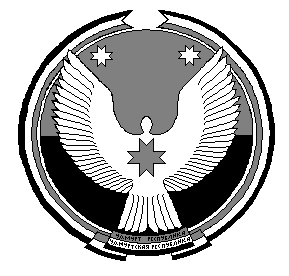 «МОЖГА  ЁРОС» МУНИЦИПАЛ  КЫЛДЫТЭЛЭН ЭСКЕРОНЪЯ НО ЛЫДЪЯНЪЯ  ЁЗЭТЭЗ